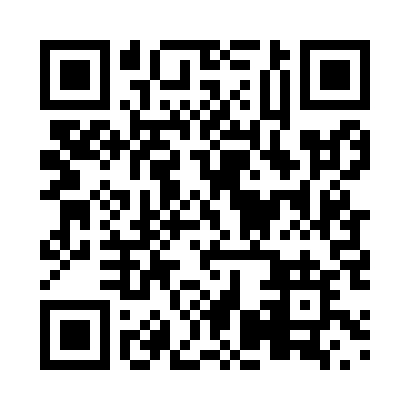 Prayer times for Bear Point, Ontario, CanadaWed 1 May 2024 - Fri 31 May 2024High Latitude Method: Angle Based RulePrayer Calculation Method: Islamic Society of North AmericaAsar Calculation Method: HanafiPrayer times provided by https://www.salahtimes.comDateDayFajrSunriseDhuhrAsrMaghribIsha1Wed4:356:081:156:158:239:562Thu4:336:071:156:168:249:583Fri4:316:051:156:168:2510:004Sat4:296:041:156:178:2710:015Sun4:286:021:156:188:2810:036Mon4:266:011:156:198:2910:057Tue4:246:001:156:198:3010:068Wed4:225:591:156:208:3110:089Thu4:205:571:156:218:3310:1010Fri4:185:561:156:218:3410:1211Sat4:175:551:156:228:3510:1312Sun4:155:541:156:238:3610:1513Mon4:135:521:156:238:3710:1714Tue4:125:511:156:248:3810:1815Wed4:105:501:156:258:3910:2016Thu4:085:491:156:258:4010:2217Fri4:075:481:156:268:4210:2318Sat4:055:471:156:278:4310:2519Sun4:045:461:156:278:4410:2720Mon4:025:451:156:288:4510:2821Tue4:015:441:156:288:4610:3022Wed3:595:431:156:298:4710:3123Thu3:585:431:156:308:4810:3324Fri3:575:421:156:308:4910:3425Sat3:555:411:156:318:5010:3626Sun3:545:401:156:318:5110:3727Mon3:535:401:156:328:5210:3928Tue3:525:391:166:328:5310:4029Wed3:515:381:166:338:5310:4130Thu3:505:381:166:348:5410:4331Fri3:485:371:166:348:5510:44